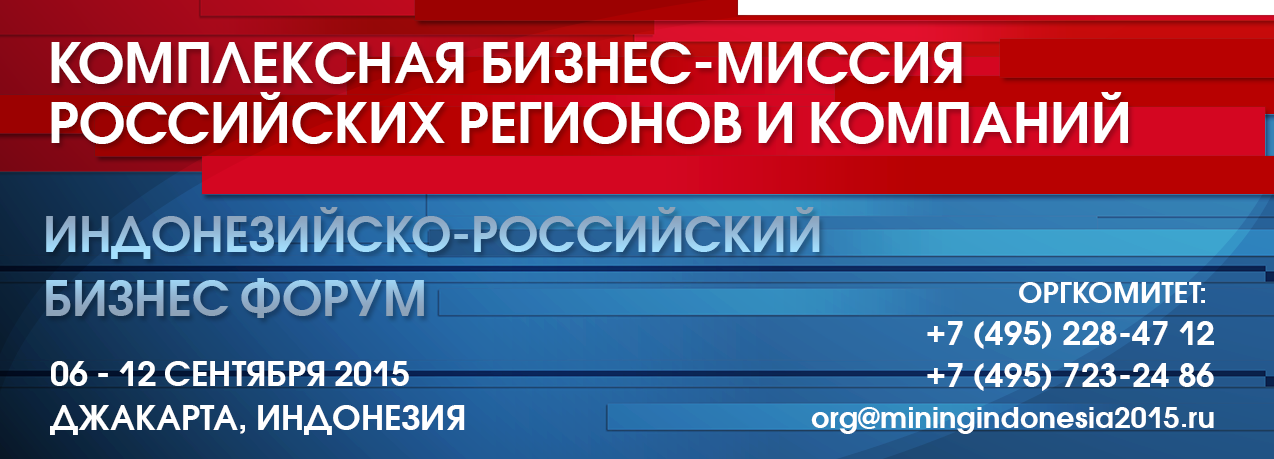 РЕГИСТРАЦИОННАЯ ФОРМАI. ФИО УЧАСТНИКА, КОНТАКТНЫЕ ДАННЫЕI. ФИО УЧАСТНИКА, КОНТАКТНЫЕ ДАННЫЕФ.И.О./Должность:Полное название организации/компании:Адрес организации/компании:Рабочий телефон/факс:Мобильный телефон:E-mail:ДАННЫЕ ЗАГРАНПАСПОРТА УЧАСТНИКАДАННЫЕ ЗАГРАНПАСПОРТА УЧАСТНИКАФамилия и имя: Серия, номер загранпаспорта:Дата рождения:Срок действия загранпаспорта:КОНТАКТНОЕ ЛИЦО (ИСПОЛНИТЕЛЬ)КОНТАКТНОЕ ЛИЦО (ИСПОЛНИТЕЛЬ) Ф.И.О., исполнителя: Телефон:E-mail:ДОКЛАД/ПРЕЗЕНТАЦИЯ ДОКЛАД/ПРЕЗЕНТАЦИЯ Ф.И.О., докладчика:Название доклада/презентации:ДЕЛОВЫЕ ВСТРЕЧИ/ПРЕДЛАГАЕМАЯ ПРОДУКЦИЯДЕЛОВЫЕ ВСТРЕЧИ/ПРЕДЛАГАЕМАЯ ПРОДУКЦИЯЦелевая аудитория:Пример: горно-металлургические, угольные компанииПредлагаемая продукция:Пример: ленточные конвейеры, горно-шахтное оборудованиеПримечание:РЕГИСТРАЦИОННЫЕ ПАКЕТЫ УЧАСНИКОВВ стоимость включено: Одноместное или двухместное размещение в отеле Pullman Jakarta Central Park 5* или Holiday Inn Jakarta Kemayoran 4* (в случае выбора пакета участника 4*), 6 дней/5 ночей; Авиаперелет по маршруту Москва-Джакарта-Москва, а/к Qatar Airways;Участие в Индонезийско-Российском Бизнес Форуме с возможностью презентации продукции/услуг;Регистрация на выставке Mining Indonesia 2015;Деловая программа в рамках Бизнес-миссии; Ежедневные завтраки и ужины, обеды и кофе-брейки по программе; Сопровождение организаторами и переводчиками по программе Бизнес-миссии;Транспортное обслуживание по программе Бизнес-миссии;Экскурсионная программа в рамках Бизнес-миссии;Сертификат участника, публикация в информационном каталоге Бизнес-миссии;Оформление медицинской страховки.Заполненную заявку просьба направить на электронную почту:office@rmc-strategy.ru или org@miningindonesia2015.ru или по факсу: +7 (495) 926-4712Дополнительные пожелания по программе, классу авиаперелета и др.  Вы можете указать в сопроводительном письме. УЧАСТИЕ В ИНДОНЕЗИЙСКО-РОССИЙСКОМ БИЗНЕС ФОРУМЕВ стоимость включено:Обеспечение наличия презентационных материалов Участника в рамках Индонезийско-Российского бизнес Форума (на главной стойке ресепшн, в открытой переговорной зоне, в лаунж-зоне), а также в других помещениях, задействованных в деловой программе Форума. Презентационные материалы предоставляет Участник (максимальный вес 5 кг., за превышение нормы взымается доп. плата).Изготовление и размещение L-Стенда натяжного типа с рекламой Участника в зоне стойки ресепшн Форума.  Размер стенда: 900 х 2150 мм. Рекламный макет предоставляет Участник.Вложение рекламной или информационной продукции компании в пакет участника Форума. Материалы предоставляет Участник.Трансляция видеоролика компании Участника на центральном видеоносителе и плазменных экранах Форума.Организация макетирования, письменного перевода, предпечатной обработки и печати рекламной информации о Участнике для последующего размещения в официальном Каталоге Форума. Информация для размещения представляется Участником самостоятельно (в соответствии с требованиями Организатора).Предоставление по итогам деловой программы Бизнес-миссии списка компаний, заинтересованных в сотрудничестве с Участником (по факту поступивших запросов в рамках деловой программы Бизнес-миссии и Форума).Предоставление компании Участнику фотоотчета по итогам Форума и Бизнес-миссии в электронном виде. Организационно-методическое обеспечение подготовки заочного участия.РЕГИСТРАЦИОННЫЕ ПАКЕТЫ УЧАСНИКОВВ стоимость включено: Одноместное или двухместное размещение в отеле Pullman Jakarta Central Park 5* или Holiday Inn Jakarta Kemayoran 4* (в случае выбора пакета участника 4*), 6 дней/5 ночей; Авиаперелет по маршруту Москва-Джакарта-Москва, а/к Qatar Airways;Участие в Индонезийско-Российском Бизнес Форуме с возможностью презентации продукции/услуг;Регистрация на выставке Mining Indonesia 2015;Деловая программа в рамках Бизнес-миссии; Ежедневные завтраки и ужины, обеды и кофе-брейки по программе; Сопровождение организаторами и переводчиками по программе Бизнес-миссии;Транспортное обслуживание по программе Бизнес-миссии;Экскурсионная программа в рамках Бизнес-миссии;Сертификат участника, публикация в информационном каталоге Бизнес-миссии;Оформление медицинской страховки.Заполненную заявку просьба направить на электронную почту:office@rmc-strategy.ru или org@miningindonesia2015.ru или по факсу: +7 (495) 926-4712Дополнительные пожелания по программе, классу авиаперелета и др.  Вы можете указать в сопроводительном письме. УЧАСТИЕ В ИНДОНЕЗИЙСКО-РОССИЙСКОМ БИЗНЕС ФОРУМЕВ стоимость включено:Обеспечение наличия презентационных материалов Участника в рамках Индонезийско-Российского бизнес Форума (на главной стойке ресепшн, в открытой переговорной зоне, в лаунж-зоне), а также в других помещениях, задействованных в деловой программе Форума. Презентационные материалы предоставляет Участник (максимальный вес 5 кг., за превышение нормы взымается доп. плата).Изготовление и размещение L-Стенда натяжного типа с рекламой Участника в зоне стойки ресепшн Форума.  Размер стенда: 900 х 2150 мм. Рекламный макет предоставляет Участник.Вложение рекламной или информационной продукции компании в пакет участника Форума. Материалы предоставляет Участник.Трансляция видеоролика компании Участника на центральном видеоносителе и плазменных экранах Форума.Организация макетирования, письменного перевода, предпечатной обработки и печати рекламной информации о Участнике для последующего размещения в официальном Каталоге Форума. Информация для размещения представляется Участником самостоятельно (в соответствии с требованиями Организатора).Предоставление по итогам деловой программы Бизнес-миссии списка компаний, заинтересованных в сотрудничестве с Участником (по факту поступивших запросов в рамках деловой программы Бизнес-миссии и Форума).Предоставление компании Участнику фотоотчета по итогам Форума и Бизнес-миссии в электронном виде. Организационно-методическое обеспечение подготовки заочного участия.